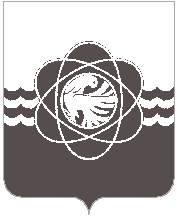 П О С Т А Н О В Л Е Н И Еот  17.04.2024 № 401В соответствии с Федеральными законами от 21.12.1994 № 68-ФЗ               «О защите населения и территорий от чрезвычайных ситуаций природного             и техногенного характера», от 12.01.1996  № 8-ФЗ «О погребении и похоронном деле», от 12.02.1998 № 28-ФЗ «О гражданской обороне»,  от 30.03.1999  № 52-ФЗ «О санитарно-эпидемиологическом благополучии населения», от 06.10.2003        № 131-ФЗ «Об общих принципах организации местного самоуправления                в Российской Федерации», постановлением Администрации муниципального образования «город Десногорск» Смоленской области от 18.02.2022 № 84            «О создании спасательных служб гражданской обороны на территории муниципального образования «город Десногорск» Смоленской области                  и утверждении Положения о спасательных службах гражданской обороны муниципального образования «город Десногорск» Смоленской области                  и признании утратившими силу некоторых правовых актов Администрации муниципального образования «город Десногорск» Смоленской области»,              от 19.12.2022 № 1094 «Об организации срочного захоронения трупов людей          и животных, погибших в ходе военных конфликтов или вследствие этих конфликтов, а также в случае необходимости, в результате чрезвычайных ситуаций мирного времени на территории муниципального образования «город Десногорск» Смоленской области и признании утратившим силу постановления Администрации муниципального образования «город Десногорск» Смоленской области от 21.03.2013 № 267», ГОСТ Р42.7.01.2021 «Гражданская оборона. Захоронение срочное трупов в военное и мирное время», в целях выполнения задач по срочному захоронению трупов людей и животных, погибших в ходе военных конфликтов или вследствие этих конфликтов, а также в случае необходимости, в результате чрезвычайных ситуаций мирного времени на территории муниципального образования Администрация муниципального образования «город Десногорск» Смоленской области постановляет:1. Определить места для срочного захоронения трупов людей и животных, погибших в ходе военных конфликтов или вследствие этих конфликтов, а также в случае необходимости, в результате чрезвычайных ситуаций мирного времени на территории муниципального образования «город Десногорск» Смоленской области:1.1. Трупов людей – территорию городского кладбища.1.2. Трупов животных – яму Беккари, расположенную на территории полигона твердых бытовых отходов.2. Отделу информационных технологий и связи с общественностью         (Е.С. Любименко) разместить настоящее постановление на официальном сайте Администрации муниципального образования «город Десногорск» Смоленской области в информационно-телекоммуникационной сети «Интернет».3. Контроль исполнения настоящего постановления возложить на заместителя Главы муниципального образования - председателя Комитета по городскому хозяйству и промышленному комплексу Администрации муниципального образования «город Десногорск» Смоленской области              А.В. Федоренкова.  И.о. Главы муниципального образования«город Десногорск» Смоленской области                                    З.В. БриллиантоваОб определении мест срочного захоронения трупов людей                    и животных, погибших в ходе  военных конфликтов или вследствие этих конфликтов, а также в случае необходимости, в результате чрезвычайных ситуаций мирного времени на территории муниципального образования «город Десногорск» Смоленской области          